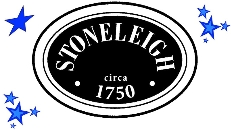 The Stoneleigh Stars swim team is looking for a head swim coach.  This is a community, summer league position in Round Hill, Virginia at Stoneleigh Golf & Country Club.  Practices begin after Memorial Day and consist of evening sessions until school ends.  Once school is out practices are M-F mornings.  Swim meets are Wednesday evenings and Saturday mornings at different pools throughout Loudoun County.   Preferred Qualifications: High energyPrevious coaching experienceProficient in all stroke techniques and able to give instruction and feedbackCompetitive swim team experienceStrong leadership skillsMotivated, enthusiastic person who enjoys working with children and teenagersAbility to interact with parents, swimmers, and fellow coaches in a professional manner USA swimming certifiedAbility to learn team software The qualified candidate is required to have CPR certification and First Aid training Life Guard certification is highly recommendedIf interested in applying, please send resumes to: Rohan Somers, rsomers@stoneleighgolf.com